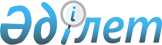 О внесении изменений в решение Талгарского районного маслихата от 10 января 2019 года № 39-180 "О бюджетах города Талгар и сельских округов Талгарского района на 2019-2021 годы"Решение Талгарского районного маслихата Алматинской области от 3 апреля 2019 года № 43-203. Зарегистрировано Департаментом юстиции Алматинской области 18 апреля 2019 года № 5119
      В соответствии с пунктом 5 статьи 104 и пунктом 4 статьи 106 Бюджетного кодекса Республики Казахстан от 4 декабря 2008 года, подпунктом 1) пункта 1 статьи 6 Закона Республики Казахстан от 23 января 2001 года "О местном государственном управлении и самоуправлении в Республике Казахстан", Талгарский районный маслихат РЕШИЛ:
      1. Внести в решение Талгарского районного маслихата "О бюджетах города Талгар и сельских округов Талгарского района на 2019-2021 годы" от 10 января 2019 года № 39-180 (зарегистрирован в Реестре государственной регистрации нормативных правовых актов № 5030, опубликован 1 февраля 2019 года в Эталонном контрольном банке нормативных правовых актов Республики Казахстан) следующие изменения:
      пункты 1, 2, 3, 4, 5, 6, 7, 8, 9, 10, 11 указанного решения изложить в новой редакции:
      "1. Утвердить бюджет города Талгар на 2019-2021 годы, согласно приложениям 1, 2, 3 к настоящему решению соответственно, в том числе на 2019 год в следующих объемах:
      1) доходы 669 949 тысяч тенге, в том числе: 
      налоговые поступления 649 507 тысяч тенге;
      неналоговые поступления 0 тенге;
      поступления от продажи основного капитала 0 тенге;
      поступление трансфертов 20 442 тысячи тенге, в том числе:
      целевые текущие трансферты 20 442 тысячи тенге;
      целевые трансферты на развитие 0 тенге;
      2) затраты 676 913 тысяч тенге;
      3) чистое бюджетное кредитование 0 тенге, в том числе:
      бюджетные кредиты 0 тенге;
      погашение бюджетных кредитов 0 тенге;
      4) сальдо по операциям с финансовыми активами 0 тенге;
      5) дефицит (профицит) бюджета (-) 6 964 тысячи тенге;
      6) финансирование дефицита (использование профицита) бюджета 6 964 тысячи тенге.";
      "2. Утвердить бюджет Алатауского сельского округа на 2019-2021 годы, согласно приложениям 4, 5, 6 к настоящему решению соответственно, в том числе на 2019 год в следующих объемах:
      1) доходы 99 070 тысяч тенге, в том числе: 
      налоговые поступления 85 060 тысяч тенге;
      неналоговые поступления 0 тенге;
      поступления от продажи основного капитала 0 тенге;
      поступление трансфертов 14 010 тысяч тенге, в том числе:
      целевые текущие трансферты 14 010 тысяч тенге;
      целевые трансферты на развитие 0 тенге;
      2) затраты 100 685 тысяч тенге;
      3) чистое бюджетное кредитование 0 тенге, в том числе:
      бюджетные кредиты 0 тенге;
      погашение бюджетных кредитов 0 тенге;
      4) сальдо по операциям с финансовыми активами 0 тенге;
      5) дефицит (профицит) бюджета (-) 1 615 тысяч тенге;
      6) финансирование дефицита (использование профицита) бюджета 1 615 тысяч тенге.";
      "3. Утвердить бюджет Белбулакского сельского округа на 2019-2021 годы, согласно приложениям 7, 8, 9 к настоящему решению соответственно, в том числе на 2019 год в следующих объемах:
      1) доходы 142 013 тысяч тенге, в том числе: 
      налоговые поступления 125 000 тысяч тенге;
      неналоговые поступления 0 тенге;
      поступления от продажи основного капитала 0 тенге;
      поступление трансфертов 17 013 тысяч тенге, в том числе:
      целевые текущие трансферты 17 013 тысяч тенге;
      целевые трансферты на развитие 0 тенге;
      2) затраты 154 044 тысячи тенге;
      3) чистое бюджетное кредитование 0 тенге, в том числе:
      бюджетные кредиты 0 тенге;
      погашение бюджетных кредитов 0 тенге;
      4) сальдо по операциям с финансовыми активами 0 тенге;
      5) дефицит (профицит) бюджета (-) 12 031 тысяча тенге;
      6) финансирование дефицита (использование профицита) бюджета 12 031 тысяча тенге.";
      "4. Утвердить бюджет Бесагашского сельского округа на 2019-2021 годы, согласно приложениям 10, 11, 12 к настоящему решению соответственно, в том числе на 2019 год в следующих объемах:
      1) доходы 168 460 тысяч тенге, в том числе: 
      налоговые поступления 148 749 тысяч тенге;
      неналоговые поступления 0 тенге;
      поступления от продажи основного капитала 0 тенге;
      поступление трансфертов 19 711 тысяч тенге, в том числе:
      целевые текущие трансферты 19 711 тысяч тенге;
      целевые трансферты на развитие 0 тенге;
      2) затраты 173 369 тысяч тенге;
      3) чистое бюджетное кредитование 0 тенге, в том числе:
      бюджетные кредиты 0 тенге;
      погашение бюджетных кредитов 0 тенге;
      4) сальдо по операциям с финансовыми активами 0 тенге;
      5) дефицит (профицит) бюджета (-) 4 909 тысяч тенге;
      6) финансирование дефицита (использование профицита) бюджета 4 909 тысяч тенге.";
      "5. Утвердить бюджет Бескайнарского сельского округа на 2019-2021 годы, согласно приложениям 13, 14, 15 к настоящему решению соответственно, в том числе на 2019 год в следующих объемах:
      1) доходы 25 043 тысячи тенге, в том числе: 
      налоговые поступления 19 776 тысяч тенге;
      неналоговые поступления 0 тенге;
      поступления от продажи основного капитала 0 тенге;
      поступление трансфертов 5 267 тысяч тенге, в том числе:
      целевые текущие трансферты 5 267 тысяч тенге;
      целевые трансферты на развитие 0 тенге;
      2) затраты 26 205 тысяч тенге;
      3) чистое бюджетное кредитование 0 тенге, в том числе:
      бюджетные кредиты 0 тенге;
      погашение бюджетных кредитов 0 тенге;
      4) сальдо по операциям с финансовыми активами 0 тенге;
      5) дефицит (профицит) бюджета (-) 1 162 тысячи тенге;
      6) финансирование дефицита (использование профицита) бюджета 1 162 тысячи тенге.";
      "6. Утвердить бюджет Гулдалинского сельского округа на 2019-2021 годы, согласно приложениям 16, 17, 18 к настоящему решению соответственно, в том числе на 2019 год в следующих объемах:
      1) доходы 120 803 тысячи тенге, в том числе: 
      налоговые поступления 110 188 тысяч тенге;
      неналоговые поступления 0 тенге;
      поступления от продажи основного капитала 0 тенге;
      поступление трансфертов 10 615 тысяч тенге, в том числе:
      целевые текущие трансферты 10 615 тысяч тенге;
      целевые трансферты на развитие 0 тенге;
      2) затраты 140 889 тысяч тенге;
      3) чистое бюджетное кредитование 0 тенге, в том числе:
      бюджетные кредиты 0 тенге;
      погашение бюджетных кредитов 0 тенге;
      4) сальдо по операциям с финансовыми активами 0 тенге;
      5) дефицит (профицит) бюджета (-) 20 086 тысяч тенге;
      6) финансирование дефицита (использование профицита) бюджета 20 086 тысяч тенге.";
      "7. Утвердить бюджет Кендалинского сельского округа на 2019-2021 годы, согласно приложениям 19, 20, 21 к настоящему решению соответственно, в том числе на 2019 год в следующих объемах:
      1) доходы 100 910 тысяч тенге, в том числе: 
      налоговые поступления 92 614 тысяч тенге;
      неналоговые поступления 0 тенге;
      поступления от продажи основного капитала 0 тенге;
      поступление трансфертов 8 296 тысяч тенге, в том числе:
      целевые текущие трансферты 8 296 тысяч тенге;
      целевые трансферты на развитие 0 тенге;
      2) затраты 106 484 тысячи тенге;
      3) чистое бюджетное кредитование 0 тенге, в том числе:
      бюджетные кредиты 0 тенге;
      погашение бюджетных кредитов 0 тенге;
      4) сальдо по операциям с финансовыми активами 0 тенге;
      5) дефицит (профицит) бюджета (-) 5 574 тысячи тенге;
      6) финансирование дефицита (использование профицита) бюджета 5 574 тысячи тенге.";
      "8. Утвердить бюджет Кайнарского сельского округа на 2019-2021 годы, согласно приложениям 22, 23, 24 к настоящему решению соответственно, в том числе на 2019 год в следующих объемах:
      1) доходы 76 310 тысяч тенге, в том числе: 
      налоговые поступления 61 310 тысяч тенге;
      неналоговые поступления 0 тенге;
      поступления от продажи основного капитала 0 тенге;
      поступление трансфертов 15 000 тысяч тенге, в том числе:
      целевые текущие трансферты 15 000 тысяч тенге;
      целевые трансферты на развитие 0 тенге;
      2) затраты 78 378 тысяч тенге;
      3) чистое бюджетное кредитование 0 тенге, в том числе:
      бюджетные кредиты 0 тенге;
      погашение бюджетных кредитов 0 тенге;
      4) сальдо по операциям с финансовыми активами 0 тенге;
      5) дефицит (профицит) бюджета (-) 2 068 тысяч тенге;
      6) финансирование дефицита (использование профицита) бюджета 2 068 тысяч тенге.";
      "9. Утвердить бюджет Нуринского сельского округа на 2019-2021 годы, согласно приложениям 25, 26, 27 к настоящему решению соответственно, в том числе на 2019 год в следующих объемах:
      1) доходы 40 397 тысяч тенге, в том числе: 
      налоговые поступления 22 420 тысяч тенге;
      неналоговые поступления 0 тенге;
      поступления от продажи основного капитала 0 тенге;
      поступление трансфертов 17 977 тысяч тенге, в том числе:
      целевые текущие трансферты 17 977 тысяч тенге;
      целевые трансферты на развитие 0 тенге;
      2) затраты 41 524 тысячи тенге;
      3) чистое бюджетное кредитование 0 тенге, в том числе:
      бюджетные кредиты 0 тысяч тенге;
      погашение бюджетных кредитов 0 тенге;
      4) сальдо по операциям с финансовыми активами 0 тенге;
      5) дефицит (профицит) бюджета (-) 1 127 тысяч тенге;
      6) финансирование дефицита (использование профицита) бюджета 1 127 тысяч тенге.";
      "10. Утвердить бюджет Панфиловского сельского округа на 2019-2021 годы, согласно приложениям 28, 29, 30 к настоящему решению соответственно, в том числе на 2019 год в следующих объемах:
      1) доходы 201 478 тысяч тенге, в том числе: 
      налоговые поступления 171 516 тысяч тенге;
      неналоговые поступления 0 тенге;
      поступления от продажи основного капитала 0 тенге;
      поступление трансфертов 29 962 тысячи тенге, в том числе:
      целевые текущие трансферты 29 962 тысячи тенге;
      целевые трансферты на развитие 0 тенге;
      2) затраты 209 328 тысяч тенге;
      3) чистое бюджетное кредитование 0 тенге, в том числе:
      бюджетные кредиты 0 тенге;
      погашение бюджетных кредитов 0 тенге;
      4) сальдо по операциям с финансовыми активами 0 тенге;
      5) дефицит (профицит) бюджета (-) 7 850 тысяч тенге;
      6) финансирование дефицита (использование профицита) бюджета
      7 850 тысяч тенге.";
      "11. Утвердить бюджет Туздыбастауского сельского округа на 2019-2021 годы, согласно приложениям 31, 32, 33 к настоящему решению соответственно, в том числе на 2019 год в следующих объемах:
      1) доходы 140 433 тысячи тенге, в том числе: 
      налоговые поступления 125 451 тысяча тенге;
      неналоговые поступления 0 тенге;
      поступления от продажи основного капитала 0 тенге;
      поступление трансфертов 14 982 тысячи тенге, в том числе:
      целевые текущие трансферты 14 982 тысячи тенге;
      целевые трансферты на развитие 0 тенге;
      2) затраты 142 191 тысяча тенге;
      3) чистое бюджетное кредитование 0 тенге, в том числе:
      бюджетные кредиты 0 тенге;
      погашение бюджетных кредитов 0 тенге;
      4) сальдо по операциям с финансовыми активами 0 тенге;
      5) дефицит (профицит) бюджета (-) 1 758 тысяч тенге;
      6) финансирование дефицита (использование профицита) бюджета 1 758 тысяч тенге.".
      2. Приложения 1, 4, 7, 10, 13, 16, 19, 22, 25, 28, 31 к указанному решению изложить в новой редакции согласно приложениям 1, 2, 3, 4, 5, 6, 7, 8, 9, 10, 11 к настоящему решению соответственно.
      3. Контроль за исполнением настоящего решения возложить на постоянную комиссию Талгарского районного маслихата "По вопросам социально-экономического развития, тарифной политики, развития малого и среднего предпринимательства и бюджета".
      4. Настоящее решение вводится в действие с 1 января 2019 года. Бюджет города Талгар на 2019 год Бюджет Алатауского сельского округа на 2019 год Бюджет Белбулакского сельского округа на 2019 год Бюджет Бесагашского сельского округа на 2019 год Бюджет Бескайнарского сельского округа на 2019 год Бюджет Гулдалинского сельского округа на 2019 год Бюджет Кендалинского сельского округа на 2019год Бюджет Кайнарского сельского округа на 2019 год Бюджет Нуринского сельского округа на 2019 год Бюджет Панфиловского сельского округа на 2019 год Бюджет Туздыбастауского сельского округа на 2019 год
					© 2012. РГП на ПХВ «Институт законодательства и правовой информации Республики Казахстан» Министерства юстиции Республики Казахстан
				
      Председатель сессии Талгарского

      районного маслихата

К. Исабаев

      Секретарь Талгарского

      районного маслихата

Ж. Енкебайулы
Приложение 1 к решению Талгарского районного маслихата от "03" апреля 2019 года № 43-203 "О внесении изменений в решение Талгарского районного маслихата от 10 января 2019 года № 39-180 "О бюджетах города Талгар и сельских округов Талгарского района на 2019-2021 годы"Приложение 1 к решению Талгарского районного маслихата от 10 января 2019 года № 39-180 "О бюджетах города Талгар и сельских округов Талгарского  района на 2019-2021 годы"
Категория
Категория
Категория
Категория
Категория
Сумма (тысяч тенге)
Класс
Класс
Класс
Класс
Сумма (тысяч тенге)
Подкласс
Подкласс
Подкласс
Сумма (тысяч тенге)
Наименование
Сумма (тысяч тенге)
1. Доходы
669 949
1
Налоговые поступление
649 507
01
Подоходный налог
326 324
2
Индивидуальный подоходный налог
326 324
04
Hалоги на собственность
323 183
1
Hалоги на имущество
2 658
3
Земельный налог
15 644
4
Hалог на транспортные средства
304 881
4
Поступления трансфертов
20 442
02
Трансферты из вышестоящих органов государственного управления
20 442
3
Трансферты из районного (города областного значения) бюджета
20 442
Функциональная группа
Функциональная группа
Функциональная группа
Функциональная группа
Функциональная группа
Сумма (тысяч тенге)
Функциональная подгруппа
Функциональная подгруппа
Функциональная подгруппа
Функциональная подгруппа
Сумма (тысяч тенге)
Администратор бюджетных программ
Администратор бюджетных программ
Администратор бюджетных программ
Сумма (тысяч тенге)
Программа
Программа
Сумма (тысяч тенге)
Наименование
Сумма (тысяч тенге)
2. Затраты
676 913
01
Государственные услуги общего характера
29 945
1
Представительные, исполнительные и другие органы, выполняющие общие функции государственного управления
29 945
124
Аппарат акима города районного значения, села, поселка, сельского округа
29 945
001
Услуги по обеспечению деятельности акима города районного значения, села, поселка, сельского округа
29 515
022
Капитальные расходы государственного органа
430
04
Образование
177 511
1
Дошкольное воспитание и обучение
175 376
124
Аппарат акима города районного значения, села, поселка, сельского округа
175 376
004
Дошкольное воспитание и обучение и организация медицинского обслуживания в организациях дошкольного воспитания и обучения
175 376
2
Начальное, основное среднее и общее среднее образование
2 135
124
Аппарат акима города районного значения, села, поселка, сельского округа
2 135
005
Организация бесплатного подвоза учащихся до ближайшей школы и обратно в сельской местности
2 135
07
Жилищно-коммунальное хозяйство
123 493
3
Благоустройство населенных пунктов
123 493
124
Аппарат акима города районного значения, села, поселка, сельского округа
123 493
008
Освещение улиц населенных пунктов
33 806
009
Обеспечение санитарии населенных пунктов
11 000
010
Содержание мест захоронений и погребение безродных
1 894
011
Благоустройство и озеленение населенных пунктов
76 793
15
Трансферты
345 964
1
Трансферты
345 964
124
Аппарат акима города районного значения, села, поселка, сельского округа
345 964
043
Бюджетные изъятия
345 964
048
Возврат неиспользованных (недоиспользованных) целевых трансфертов
3. Чистое бюджетное кредитование
0
Бюджетные кредиты 
0
Категория
Категория
Категория
Категория
Категория
Сумма (тысяч тенге)
Класс
Класс
Класс
Класс
Сумма (тысяч тенге)
Подкласс
Подкласс
Подкласс
Сумма (тысяч тенге)
Наименование
Сумма (тысяч тенге)
Погашение бюджетных кредитов
0
5
Погашение бюджетных кредитов
0
01
Погашение бюджетных кредитов
0
1
Погашение бюджетных кредитов, выданных из государственного бюджета
0
13
Погашение бюджетных кредитов, выданных из местного бюджета физическим лицам
0
Функциональная группа
Функциональная группа
Функциональная группа
Функциональная группа
Функциональная группа
Сумма (тысяч тенге)
Функциональная подгруппа
Функциональная подгруппа
Функциональная подгруппа
Функциональная подгруппа
Сумма (тысяч тенге)
Администратор бюджетных программ
Администратор бюджетных программ
Администратор бюджетных программ
Сумма (тысяч тенге)
Программа
Программа
Сумма (тысяч тенге)
Наименование
Сумма (тысяч тенге)
 4. Сальдо по операциям с финансовыми активами
0
Категория
Категория
Категория
Категория
Категория
Сумма (тысяч тенге)
Класс
Класс
Класс
Класс
Сумма (тысяч тенге)
Подкласс
Подкласс
Подкласс
Сумма (тысяч тенге)
Наименование
Сумма (тысяч тенге)
6
Поступления от продажи финансовых активов государства
0
Категория
Категория
Категория
Категория
Категория
Сумма (тысяч тенге)
Класс
Класс
Класс
Класс
Сумма (тысяч тенге)
Подкласс
Подкласс
Подкласс
Сумма (тысяч тенге)
Наименование
Сумма (тысяч тенге)
5. Дефицит (профицит) бюджета
-6 964
6. Финансирование дефицита (использования профицита) бюджета
6 964
7
Поступления займов
0
01
Внутренние государственные займы
0
2
Договоры займа
0
03
Займы, получаемые местным исполнительным органом района (города областного значения)
0
Категория
Категория
Категория
Категория
Категория
Сумма (тысяч тенге)
Класс
Класс
Класс
Класс
Сумма (тысяч тенге)
Подкласс
Подкласс
Подкласс
Сумма (тысяч тенге)
Наименование
Сумма (тысяч тенге)
8
Используемые остатки бюджетных средств
6 964
01
Остатки бюджетных средств
6 964
1
Свободные остатки бюджетных средств
6 964
Функциональная группа
Функциональная группа
Функциональная группа
Функциональная группа
Функциональная группа
Сумма (тысяч тенге)
Функциональная подгруппа
Функциональная подгруппа
Функциональная подгруппа
Функциональная подгруппа
Сумма (тысяч тенге)
Администратор бюджетных программ
Администратор бюджетных программ
Администратор бюджетных программ
Сумма (тысяч тенге)
Программа
Программа
Сумма (тысяч тенге)
Наименование
Сумма (тысяч тенге)
Погашение займов
0
16
Погашение займов
0
1
Погашение займов
0
452
Отдел финансов района (города областного значения)
0
008
Погашение долга местного исполнительного органа перед вышестоящим бюджетом
0Приложение 2 к решению Талгарского районного маслихата от "03" апреля 2019 года № 43-203 "О внесении изменений в решение Талгарского районного маслихата от 10 января 2019 года № 39-180 "О бюджетах города Талгар и сельских округов Талгарского района на 2019-2021 годы"Приложение 4 к решению Талгарского районного маслихата от 10 января 2019 года № 39-180 "О бюджетах города Талгар и сельских округов Талгарского  района на 2019-2021 годы"
Категория
Категория
Категория
Категория
Категория
Сумма (тысяч тенге)
Класс
Класс
Класс
Класс
Сумма (тысяч тенге)
Подкласс
Подкласс
Подкласс
Сумма (тысяч тенге)
Наименование
Сумма (тысяч тенге)
1. Доходы
99 070
1
Налоговые поступление
85 060
01
Подоходный налог
34 860
2
Индивидуальный подоходный налог
34 860
04
Hалоги на собственность
50 200
1
Hалоги на имущество
2 586
3
Земельный налог
5 100
4
Hалог на транспортные средства
42 514
4
Поступления трансфертов
14 010
02
Трансферты из вышестоящих органов государственного управления
14 010
3
Трансферты из районного (города областного значения) бюджета
14 010
Функциональная группа
Функциональная группа
Функциональная группа
Функциональная группа
Функциональная группа
Сумма (тысяч тенге)
Функциональная подгруппа
Функциональная подгруппа
Функциональная подгруппа
Функциональная подгруппа
Сумма (тысяч тенге)
Администратор бюджетных программ
Администратор бюджетных программ
Администратор бюджетных программ
Сумма (тысяч тенге)
Программа
Программа
Сумма (тысяч тенге)
Наименование
Сумма (тысяч тенге)
2. Затраты
100 685
01
Государственные услуги общего характера
25 597
1
Представительные, исполнительные и другие органы, выполняющие общие функции государственного управления
25 597
124
Аппарат акима города районного значения, села, поселка, сельского округа
25 597
001
Услуги по обеспечению деятельности акима города районного значения, села, поселка, сельского округа
24 577
022
Капитальные расходы государственного органа
1 020
04
Образование
4 015
2
Начальное, основное среднее и общее среднее образование
4 015
124
Аппарат акима города районного значения, села, поселка, сельского округа
4 015
005
Организация бесплатного подвоза учащихся до ближайшей школы и обратно в сельской местности
4 015
07
Жилищно-коммунальное хозяйство
11 400
3
Благоустройство населенных пунктов
11 400
124
Аппарат акима города районного значения, села, поселка, сельского округа
11 400
008
Освещение улиц населенных пунктов
3 100
009
Обеспечение санитарии населенных пунктов
2 800
011
Благоустройство и озеленение населенных пунктов
5 500
13
Прочие
13 038
9
Прочие
13 038
124
Аппарат акима города районного значения, села, поселка, сельского округа
13 038
040
Реализация мероприятий для решения вопросов обустройства населенных пунктов в реализацию мер по содействию экономическому развитию регионов в рамках Программы развития регионов до 2020 года
13 038
15
Трансферты
46 635
1
Трансферты
46 635
124
Аппарат акима города районного значения, села, поселка, сельского округа
46 635
043
Бюджетные изъятия
46 635
048
Возврат неиспользованных (недоиспользованных) целевых трансфертов
3. Чистое бюджетное кредитование
0
Бюджетные кредиты 
0
Категория
Категория
Категория
Категория
Категория
Сумма (тысяч тенге)
Класс
Класс
Класс
Класс
Сумма (тысяч тенге)
Подкласс
Подкласс
Подкласс
Сумма (тысяч тенге)
Наименование
Сумма (тысяч тенге)
Погашение бюджетных кредитов
0
5
Погашение бюджетных кредитов
0
01
Погашение бюджетных кредитов
0
1
Погашение бюджетных кредитов, выданных из государственного бюджета
0
13
Погашение бюджетных кредитов, выданных из местного бюджета физическим лицам
0
Функциональная группа
Функциональная группа
Функциональная группа
Функциональная группа
Функциональная группа
Сумма (тысяч тенге)
Функциональная подгруппа
Функциональная подгруппа
Функциональная подгруппа
Функциональная подгруппа
Сумма (тысяч тенге)
Администратор бюджетных программ
Администратор бюджетных программ
Администратор бюджетных программ
Сумма (тысяч тенге)
Программа
Программа
Сумма (тысяч тенге)
Наименование
Сумма (тысяч тенге)
 4. Сальдо по операциям с финансовыми активами
0
Категория
Категория
Категория
Категория
Категория
Сумма (тысяч тенге)
Класс
Класс
Класс
Класс
Сумма (тысяч тенге)
Подкласс
Подкласс
Подкласс
Сумма (тысяч тенге)
Наименование
Сумма (тысяч тенге)
6
Поступления от продажи финансовых активов государства
0
Категория 
Категория 
Категория 
Категория 
Категория 
Сумма (тысяч тенге)
Класс
Класс
Класс
Класс
Сумма (тысяч тенге)
Подкласс
Подкласс
Подкласс
Сумма (тысяч тенге)
Наименование
Сумма (тысяч тенге)
5. Дефицит (профицит) бюджета
-1 615
6. Финансирование дефицита (использования профицита) бюджета
1 615
7
Поступления займов
0
01
Внутренние государственные займы
0
2
Договоры займа
0
03
Займы, получаемые местным исполнительным органом района (города областного значения)
0
Категория
Категория
Категория
Категория
Категория
Сумма (тысяч тенге)
Класс
Класс
Класс
Класс
Сумма (тысяч тенге)
Подкласс
Подкласс
Подкласс
Сумма (тысяч тенге)
Наименование
Сумма (тысяч тенге)
8
Используемые остатки бюджетных средств
1615
01
Остатки бюджетных средств
1615
1
Свободные остатки бюджетных средств
1615
Функциональная группа
Функциональная группа
Функциональная группа
Функциональная группа
Функциональная группа
Сумма (тысяч тенге)
Функциональная подгруппа
Функциональная подгруппа
Функциональная подгруппа
Функциональная подгруппа
Сумма (тысяч тенге)
Администратор бюджетных программ
Администратор бюджетных программ
Администратор бюджетных программ
Сумма (тысяч тенге)
Программа
Программа
Сумма (тысяч тенге)
Наименование
Сумма (тысяч тенге)
Погашение займов
0
16
Погашение займов
0
1
Погашение займов
0
452
Отдел финансов района (города областного значения)
0
008
Погашение долга местного исполнительного органа перед вышестоящим бюджетом
0Приложение 3 к решению Талгарского районного маслихата от "03" апреля 2019 года № 43-203 "О внесении изменений в решение Талгарского районного маслихата от 10 января 2019 года № 39-180 "О бюджетах города Талгар и сельских округов Талгарского района на 2019-2021 годы"Приложение 7 к решению Талгарского районного маслихата от 10 января 2019 года № 39-180 "О бюджетах города Талгар и сельских округов Талгарского  района на 2019-2021 годы"
Категория 
Категория 
Категория 
Категория 
Категория 
Сумма (тысяч тенге)
Класс
Класс
Класс
Класс
Сумма (тысяч тенге)
Подкласс
Подкласс
Подкласс
Сумма (тысяч тенге)
Наименование
Сумма (тысяч тенге)
1. Доходы
142 013
1
Налоговые поступление
125 000
01
Подоходный налог
66 297
2
Индивидуальный подоходный налог
66 297
04
Hалоги на собственность
58 703
1
Hалоги на имущество
5 150
3
Земельный налог
2 900
4
Hалог на транспортные средства
50 653
4
Поступления трансфертов
17 013
02
Трансферты из вышестоящих органов государственного управления
17 013
3
Трансферты из районного (города областного значения) бюджета
17 013
Функциональная группа
Функциональная группа
Функциональная группа
Функциональная группа
Функциональная группа
Сумма (тысяч тенге)
Функциональная подгруппа
Функциональная подгруппа
Функциональная подгруппа
Функциональная подгруппа
Сумма (тысяч тенге)
Администратор бюджетных программ
Администратор бюджетных программ
Администратор бюджетных программ
Сумма (тысяч тенге)
Программа
Программа
Сумма (тысяч тенге)
Наименование
Сумма (тысяч тенге)
2. Затраты
154 044
01
Государственные услуги общего характера
29 907
1
Представительные, исполнительные и другие органы, выполняющие общие функции государственного управления
29 907
124
Аппарат акима города районного значения, села, поселка, сельского округа
29 907
001
Услуги по обеспечению деятельности акима города районного значения, села, поселка, сельского округа
26 167
022
Капитальные расходы государственного органа
3 740
07
Жилищно-коммунальное хозяйство
21 800
3
Благоустройство населенных пунктов
21 800
124
Аппарат акима города районного значения, села, поселка, сельского округа
21 800
008
Освещение улиц населенных пунктов
12 800
009
Обеспечение санитарии населенных пунктов
1 500
011
Благоустройство и озеленение населенных пунктов
7 500
13
Прочие
15 887
9
Прочие
15 887
124
Аппарат акима города районного значения, села, поселка, сельского округа
15 887
040
Реализация мероприятий для решения вопросов обустройства населенных пунктов в реализацию мер по содействию экономическому развитию регионов в рамках Программы развития регионов до 2020 года
15 887
15
Трансферты
86 450
1
Трансферты
86 450
124
Аппарат акима города районного значения, села, поселка, сельского округа
86 450
043
Бюджетные изъятия
86 450
048
Возврат неиспользованных (недоиспользованных) целевых трансфертов
3. Чистое бюджетное кредитование
0
Бюджетные кредиты 
0
Категория
Категория
Категория
Категория
Категория
Сумма (тысяч тенге)
Класс
Класс
Класс
Класс
Сумма (тысяч тенге)
Подкласс
Подкласс
Подкласс
Сумма (тысяч тенге)
Наименование
Сумма (тысяч тенге)
Погашение бюджетных кредитов
0
5
Погашение бюджетных кредитов
0
01
Погашение бюджетных кредитов
0
1
Погашение бюджетных кредитов, выданных из государственного бюджета
0
13
Погашение бюджетных кредитов, выданных из местного бюджета физическим лицам
0
Функциональная группа
Функциональная группа
Функциональная группа
Функциональная группа
Функциональная группа
Сумма (тысяч тенге)
Функциональная подгруппа
Функциональная подгруппа
Функциональная подгруппа
Функциональная подгруппа
Сумма (тысяч тенге)
Администратор бюджетных программ
Администратор бюджетных программ
Администратор бюджетных программ
Сумма (тысяч тенге)
Программа
Программа
Сумма (тысяч тенге)
Наименование
Сумма (тысяч тенге)
 4. Сальдо по операциям с финансовыми активами
0
Категория
Категория
Категория
Категория
Категория
Сумма (тысяч тенге)
Класс
Класс
Класс
Класс
Сумма (тысяч тенге)
Подкласс
Подкласс
Подкласс
Сумма (тысяч тенге)
Наименование
Сумма (тысяч тенге)
6
Поступления от продажи финансовых активов государства
0
Категория
Категория
Категория
Категория
Категория
Сумма (тысяч тенге)
Класс
Класс
Класс
Класс
Сумма (тысяч тенге)
Подкласс
Подкласс
Подкласс
Сумма (тысяч тенге)
Наименование
Сумма (тысяч тенге)
5. Дефицит (профицит) бюджета
-12 031
6. Финансирование дефицита (использования профицита) бюджета
12 031
7
Поступления займов
0
01
Внутренние государственные займы
0
2
Договоры займа
0
03
Займы, получаемые местным исполнительным органом района (города областного значения)
0
Категория
Категория
Категория
Категория
Категория
Сумма (тысяч тенге)
Класс
Класс
Класс
Класс
Сумма (тысяч тенге)
Подкласс
Подкласс
Подкласс
Сумма (тысяч тенге)
Наименование
Сумма (тысяч тенге)
8
Используемые остатки бюджетных средств
12031
01
Остатки бюджетных средств
12031
1
Свободные остатки бюджетных средств
12031
Функциональная группа
Функциональная группа
Функциональная группа
Функциональная группа
Функциональная группа
Сумма (тысяч тенге)
Функциональная подгруппа
Функциональная подгруппа
Функциональная подгруппа
Функциональная подгруппа
Сумма (тысяч тенге)
Администратор бюджетных программ
Администратор бюджетных программ
Администратор бюджетных программ
Сумма (тысяч тенге)
Программа
Программа
Сумма (тысяч тенге)
Наименование
Сумма (тысяч тенге)
Погашение займов
0
16
Погашение займов
0
1
Погашение займов
0
452
Отдел финансов района (города областного значения)
0
008
Погашение долга местного исполнительного органа перед вышестоящим бюджетом
0Приложение 4 к решению Талгарского районного маслихата от "03" апреля 2019 года № 43-203 "О внесении изменений в решение Талгарского районного маслихата от 10 января 2019 года № 39-180 "О бюджетах города Талгар и сельских округов Талгарского района на 2019-2021 годы"Приложение 10 к решению Талгарского районного маслихата от 10 января 2019 года № 39-180 "О бюджетах города Талгар и сельских округов Талгарского  района на 2019-2021 годы"
Категория
Категория
Категория
Категория
Категория
Сумма (тысяч тенге)
Класс
Класс
Класс
Класс
Сумма (тысяч тенге)
Подкласс
Подкласс
Подкласс
Сумма (тысяч тенге)
Наименование
Сумма (тысяч тенге)
1. Доходы
168 460
1
Налоговые поступление
148 749
01
Подоходный налог
74 000
2
Индивидуальный подоходный налог
74 000
04
Hалоги на собственность
74 749
1
Hалоги на имущество
4 132
3
Земельный налог
1 132
4
Hалог на транспортные средства
69 485
4
Поступления трансфертов
19 711
02
Трансферты из вышестоящих органов государственного управления
19 711
3
Трансферты из районного (города областного значения) бюджета
19 711
 

,
Функциональная группа
Функциональная группа
Функциональная группа
Функциональная группа
Функциональная группа
Сумма (тысяч тенге)
Функциональная подгруппа
Функциональная подгруппа
Функциональная подгруппа
Функциональная подгруппа
Сумма (тысяч тенге)
Администратор бюджетных программ
Администратор бюджетных программ
Администратор бюджетных программ
Сумма (тысяч тенге)
Программа
Программа
Сумма (тысяч тенге)
Наименование
Сумма (тысяч тенге)
2. Затраты
173 369
01
Государственные услуги общего характера
33 596
1
Представительные, исполнительные и другие органы, выполняющие общие функции государственного управления
33 596
124
Аппарат акима города районного значения, села, поселка, сельского округа
33 596
001
Услуги по обеспечению деятельности акима города районного значения, села, поселка, сельского округа
32 375
022
Капитальные расходы государственного органа
1 221
04
Образование
10 547
2
Начальное, основное среднее и общее среднее образование
10 547
124
Аппарат акима города районного значения, села, поселка, сельского округа
10 547
005
Организация бесплатного подвоза учащихся до ближайшей школы и обратно в сельской местности
10 547
07
Жилищно-коммунальное хозяйство
19 297
3
Благоустройство населенных пунктов
19 297
124
Аппарат акима города районного значения, села, поселка, сельского округа
19 297
008
Освещение улиц населенных пунктов
8 100
009
Обеспечение санитарии населенных пунктов
2 997
011
Благоустройство и озеленение населенных пунктов
8 200
13
Прочие
18 828
9
Прочие
18 828
124
Аппарат акима города районного значения, села, поселка, сельского округа
18 828
040
Реализация мероприятий для решения вопросов обустройства населенных пунктов в реализацию мер по содействию экономическому развитию регионов в рамках Программы развития регионов до 2020 года
18 828
15
Трансферты
91 101
1
Трансферты
91 101
124
Аппарат акима города районного значения, села, поселка, сельского округа
91 101
043
Бюджетные изъятия
91 101
048
Возврат неиспользованных (недоиспользованных) целевых трансфертов
3. Чистое бюджетное кредитование
0
Бюджетные кредиты 
0
Категория
Категория
Категория
Категория
Категория
Сумма (тысяч тенге)
Класс
Класс
Класс
Класс
Сумма (тысяч тенге)
Подкласс
Подкласс
Подкласс
Сумма (тысяч тенге)
Наименование
Сумма (тысяч тенге)
Погашение бюджетных кредитов
0
5
Погашение бюджетных кредитов
0
01
Погашение бюджетных кредитов
0
1
Погашение бюджетных кредитов, выданных из государственного бюджета
0
13
Погашение бюджетных кредитов, выданных из местного бюджета физическим лицам
0
Функциональная группа
Функциональная группа
Функциональная группа
Функциональная группа
Функциональная группа
Сумма (тысяч тенге)
Функциональная подгруппа
Функциональная подгруппа
Функциональная подгруппа
Функциональная подгруппа
Сумма (тысяч тенге)
Администратор бюджетных программ
Администратор бюджетных программ
Администратор бюджетных программ
Сумма (тысяч тенге)
Программа
Программа
Сумма (тысяч тенге)
Наименование
Сумма (тысяч тенге)
 4. Сальдо по операциям с финансовыми активами
0
Категория
Категория
Категория
Категория
Категория
Сумма (тысяч тенге)
Класс
Класс
Класс
Класс
Сумма (тысяч тенге)
Подкласс
Подкласс
Подкласс
Сумма (тысяч тенге)
Наименование
Сумма (тысяч тенге)
6
Поступления от продажи финансовых активов государства
0
Категория
Категория
Категория
Категория
Категория
Сумма (тысяч тенге)
Класс
Класс
Класс
Класс
Сумма (тысяч тенге)
Подкласс
Подкласс
Подкласс
Сумма (тысяч тенге)
Наименование
Сумма (тысяч тенге)
5. Дефицит (профицит) бюджета
-4 909
6. Финансирование дефицита (использования профицита) бюджета
4 909
7
Поступления займов
0
01
Внутренние государственные займы
0
2
Договоры займа
0
03
Займы, получаемые местным исполнительным органом района (города областного значения)
0
Категория
Категория
Категория
Категория
Категория
Сумма (тысяч тенге)
Класс
Класс
Класс
Класс
Сумма (тысяч тенге)
Подкласс
Подкласс
Подкласс
Сумма (тысяч тенге)
Наименование
Сумма (тысяч тенге)
8
Используемые остатки бюджетных средств
4 909
01
Остатки бюджетных средств
4 909
1
Свободные остатки бюджетных средств
4 909
Функциональная группа
Функциональная группа
Функциональная группа
Функциональная группа
Функциональная группа
Сумма (тысяч тенге)
Функциональная подгруппа
Функциональная подгруппа
Функциональная подгруппа
Функциональная подгруппа
Сумма (тысяч тенге)
Администратор бюджетных программ
Администратор бюджетных программ
Администратор бюджетных программ
Сумма (тысяч тенге)
Программа
Программа
Сумма (тысяч тенге)
Наименование
Сумма (тысяч тенге)
Погашение займов
0
16
Погашение займов
0
1
Погашение займов
0
452
Отдел финансов района (города областного значения)
0
008
Погашение долга местного исполнительного органа перед вышестоящим бюджетом
0Приложение 5 к решению Талгарского районного маслихата от "03" апреля 2019 года № 43-203 "О внесении изменений в решение Талгарского районного маслихата от 10 января 2019 года № 39-180 "О бюджетах города Талгар и сельских округов Талгарского района на 2019-2021 годы"Приложение 13 к решению Талгарского районного маслихата от 10 января 2019 года № 39-180 "О бюджетах города Талгар и сельских округов Талгарского района на 2019-2021 годы"
Категория
Категория
Категория
Категория
Категория
Сумма (тысяч тенге)
Класс
Класс
Класс
Класс
Сумма (тысяч тенге)
Подкласс
Подкласс
Подкласс
Сумма (тысяч тенге)
Наименование
Сумма (тысяч тенге)
1. Доходы
25 043
1
Налоговые поступление
19 776
01
Подоходный налог
10 200
2
Индивидуальный подоходный налог
10 200
04
Hалоги на собственность
9 576
1
Hалоги на имущество
550
3
Земельный налог
196
4
Hалог на транспортные средства
8 830
4
Поступления трансфертов
5 267
02
Трансферты из вышестоящих органов государственного управления
5 267
3
Трансферты из районного (города областного значения) бюджета
5 267
Функциональная группа
Функциональная группа
Функциональная группа
Функциональная группа
Функциональная группа
Сумма (тысяч тенге)
Функциональная подгруппа
Функциональная подгруппа
Функциональная подгруппа
Функциональная подгруппа
Сумма (тысяч тенге)
Администратор бюджетных программ
Администратор бюджетных программ
Администратор бюджетных программ
Сумма (тысяч тенге)
Программа
Программа
Сумма (тысяч тенге)
Наименование
Сумма (тысяч тенге)
2. Затраты
26 205
01
Государственные услуги общего характера
15 775
1
Представительные, исполнительные и другие органы, выполняющие общие функции государственного управления
15 775
124
Аппарат акима города районного значения, села, поселка, сельского округа
15 775
001
Услуги по обеспечению деятельности акима города районного значения, села, поселка, сельского округа
14 985
022
Капитальные расходы государственного органа
790
04
Образование
2 386
2
Начальное, основное среднее и общее среднее образование
2 386
124
Аппарат акима города районного значения, села, поселка, сельского округа
2 386
005
Организация бесплатного подвоза учащихся до ближайшей школы и обратно в сельской местности
2 386
07
Жилищно-коммунальное хозяйство
6 300
3
Благоустройство населенных пунктов
6 300
124
Аппарат акима города районного значения, села, поселка, сельского округа
6 300
008
Освещение улиц населенных пунктов
2 500
009
Обеспечение санитарии населенных пунктов
700
011
Благоустройство и озеленение населенных пунктов
3 100
13
Прочие
1 743
9
Прочие
1 743
124
Аппарат акима города районного значения, села, поселка, сельского округа
1 743
040
Реализация мероприятий для решения вопросов обустройства населенных пунктов в реализацию мер по содействию экономическому развитию регионов в рамках Программы развития регионов до 2020 года
1 743
15
Трансферты
1
1
Трансферты
1
124
Аппарат акима города районного значения, села, поселка, сельского округа
1
043
Бюджетные изъятия
0
048
Возврат неиспользованных (недоиспользованных) целевых трансфертов
1
3. Чистое бюджетное кредитование
0
Бюджетные кредиты 
0
Категория
Категория
Категория
Категория
Категория
Сумма (тысяч тенге)
Класс
Класс
Класс
Класс
Сумма (тысяч тенге)
Подкласс
Подкласс
Подкласс
Сумма (тысяч тенге)
Наименование
Сумма (тысяч тенге)
Погашение бюджетных кредитов
0
5
Погашение бюджетных кредитов
0
01
Погашение бюджетных кредитов
0
1
Погашение бюджетных кредитов, выданных из государственного бюджета
0
13
Погашение бюджетных кредитов, выданных из местного бюджета физическим лицам
0
Функциональная группа
Функциональная группа
Функциональная группа
Функциональная группа
Функциональная группа
Сумма (тысяч тенге)
Функциональная подгруппа
Функциональная подгруппа
Функциональная подгруппа
Функциональная подгруппа
Сумма (тысяч тенге)
Администратор бюджетных программ
Администратор бюджетных программ
Администратор бюджетных программ
Сумма (тысяч тенге)
Программа
Программа
Сумма (тысяч тенге)
Наименование
Сумма (тысяч тенге)
 4. Сальдо по операциям с финансовыми активами
0
Категория
Категория
Категория
Категория
Категория
Сумма (тысяч тенге)
Класс
Класс
Класс
Класс
Сумма (тысяч тенге)
Подкласс
Подкласс
Подкласс
Сумма (тысяч тенге)
Наименование
Сумма (тысяч тенге)
6
Поступления от продажи финансовых активов государства
0
Категория
Категория
Категория
Категория
Категория
Сумма (тысяч тенге)
Класс
Класс
Класс
Класс
Сумма (тысяч тенге)
Подкласс
Подкласс
Подкласс
Сумма (тысяч тенге)
Наименование
Сумма (тысяч тенге)
5. Дефицит (профицит) бюджета
-1 162
6. Финансирование дефицита (использования профицита) бюджета
1 162
7
Поступления займов
0
01
Внутренние государственные займы
0
2
Договоры займа
0
03
Займы, получаемые местным исполнительным органом района (города областного значения)
0
Категория
Категория
Категория
Категория
Категория
Сумма (тысяч тенге)
Класс
Класс
Класс
Класс
Сумма (тысяч тенге)
Подкласс
Подкласс
Подкласс
Сумма (тысяч тенге)
Наименование
Сумма (тысяч тенге)
8
Используемые остатки бюджетных средств
1 162
01
Остатки бюджетных средств
1 162
1
Свободные остатки бюджетных средств
1 162
Функциональная группа
Функциональная группа
Функциональная группа
Функциональная группа
Функциональная группа
Сумма (тысяч тенге)
Функциональная подгруппа
Функциональная подгруппа
Функциональная подгруппа
Функциональная подгруппа
Сумма (тысяч тенге)
Администратор бюджетных программ
Администратор бюджетных программ
Администратор бюджетных программ
Сумма (тысяч тенге)
Программа
Программа
Сумма (тысяч тенге)
Наименование
Сумма (тысяч тенге)
Погашение займов
0
16
Погашение займов
0
1
Погашение займов
0
452
Отдел финансов района (города областного значения)
0
008
Погашение долга местного исполнительного органа перед вышестоящим бюджетом
0Приложение 6 к решению Талгарского районного маслихата от "03" апреля 2019 года № 43-203 "О внесении изменений в решение Талгарского районного маслихата от 10 января 2019 года № 39-180 "О бюджетах города Талгар и сельских округов Талгарского района на 2019-2021 годы"Приложение 16 к решению Талгарского районного маслихата от 10 января 2019 года № 39-180 "О бюджетах города Талгар и сельских округов Талгарского района на 2019-2021 годы"
Категория
Категория
Категория
Категория
Категория
Сумма (тысяч тенге)
Класс
Класс
Класс
Класс
Сумма (тысяч тенге)
Подкласс
Подкласс
Сумма (тысяч тенге)
Наименование
Сумма (тысяч тенге)
1. Доходы
120 803
1
Налоговые поступление
110 188
01
Подоходный налог
37 850
2
Индивидуальный подоходный налог
37 850
04
Hалоги на собственность
72 338
1
Hалоги на имущество
3 502
3
Земельный налог
3 173
4
Hалог на транспортные средства
65 663
4
Поступления трансфертов
10 615
02
Трансферты из вышестоящих органов государственного управления
10 615
3
Трансферты из районного (города областного значения) бюджета
10 615
Функциональная группа
Функциональная группа
Функциональная группа
Функциональная группа
Функциональная группа
Сумма (тысяч тенге)
Функциональная подгруппа
Функциональная подгруппа
Функциональная подгруппа
Функциональная подгруппа
Сумма (тысяч тенге)
Администратор бюджетных программ
Администратор бюджетных программ
Администратор бюджетных программ
Сумма (тысяч тенге)
Программа
Программа
Сумма (тысяч тенге)
Наименование
Сумма (тысяч тенге)
2. Затраты
140 889
01
Государственные услуги общего характера
29 930
1
Представительные, исполнительные и другие органы, выполняющие общие функции государственного управления
29 930
124
Аппарат акима города районного значения, села, поселка, сельского округа
29 930
001
Услуги по обеспечению деятельности акима города районного значения, села, поселка, сельского округа
26 000
022
Капитальные расходы государственного органа
3 930
07
Жилищно-коммунальное хозяйство
24 046
3
Благоустройство населенных пунктов
24 046
124
Аппарат акима города районного значения, села, поселка, сельского округа
24 046
008
Освещение улиц населенных пунктов
5 100
009
Обеспечение санитарии населенных пунктов
990
011
Благоустройство и озеленение населенных пунктов
17 956
13
Прочие
9 709
9
Прочие
9 709
124
Аппарат акима города районного значения, села, поселка, сельского округа
9 709
040
Реализация мероприятий для решения вопросов обустройства населенных пунктов в реализацию мер по содействию экономическому развитию регионов в рамках Программы развития регионов до 2020 года
9 709
15
Трансферты
77 204
1
Трансферты
77 204
124
Аппарат акима города районного значения, села, поселка, сельского округа
77 204
043
Бюджетные изъятия
77 203
048
Возврат неиспользованных (недоиспользованных) целевых трансфертов
1
3. Чистое бюджетное кредитование
0
Бюджетные кредиты 
0
Категория
Категория
Категория
Категория
Категория
Сумма (тысяч тенге)
Класс
Класс
Класс
Класс
Сумма (тысяч тенге)
Подкласс
Подкласс
Подкласс
Сумма (тысяч тенге)
Наименование
Сумма (тысяч тенге)
Погашение бюджетных кредитов
0
5
Погашение бюджетных кредитов
0
01
Погашение бюджетных кредитов
0
1
Погашение бюджетных кредитов, выданных из государственного бюджета
0
13
Погашение бюджетных кредитов, выданных из местного бюджета физическим лицам
0
Функциональная группа
Функциональная группа
Функциональная группа
Функциональная группа
Функциональная группа
Сумма (тысяч тенге)
Функциональная подгруппа
Функциональная подгруппа
Функциональная подгруппа
Функциональная подгруппа
Сумма (тысяч тенге)
Администратор бюджетных программ
Администратор бюджетных программ
Администратор бюджетных программ
Сумма (тысяч тенге)
Программа
Программа
Сумма (тысяч тенге)
Наименование
Сумма (тысяч тенге)
 4. Сальдо по операциям с финансовыми активами
0
Категория
Категория
Категория
Категория
Категория
Сумма (тысяч тенге)
Класс
Класс
Класс
Класс
Сумма (тысяч тенге)
Подкласс
Подкласс
Подкласс
Сумма (тысяч тенге)
Наименование
Сумма (тысяч тенге)
6
Поступления от продажи финансовых активов государства
0
Категория
Категория
Категория
Категория
Категория
Сумма (тысяч тенге)
Класс
Класс
Класс
Класс
Сумма (тысяч тенге)
Подкласс
Подкласс
Подкласс
Сумма (тысяч тенге)
Наименование
Сумма (тысяч тенге)
5. Дефицит (профицит) бюджета
-20 086
6. Финансирование дефицита (использования профицита) бюджета
20 086
7
Поступления займов
0
01
Внутренние государственные займы
0
2
Договоры займа
0
03
Займы, получаемые местным исполнительным органом района (города областного значения)
0
Категория
Категория
Категория
Категория
Категория
Сумма (тысяч тенге)
Класс
Класс
Класс
Класс
Сумма (тысяч тенге)
Подкласс
Подкласс
Подкласс
Сумма (тысяч тенге)
Наименование
Сумма (тысяч тенге)
8
Используемые остатки бюджетных средств
20086
01
Остатки бюджетных средств
20086
1
Свободные остатки бюджетных средств
20086
Функциональная группа
Функциональная группа
Функциональная группа
Функциональная группа
Функциональная группа
Сумма (тысяч тенге)
Функциональная подгруппа
Функциональная подгруппа
Функциональная подгруппа
Функциональная подгруппа
Сумма (тысяч тенге)
Администратор бюджетных программ
Администратор бюджетных программ
Администратор бюджетных программ
Сумма (тысяч тенге)
Программа
Программа
Сумма (тысяч тенге)
Наименование
Сумма (тысяч тенге)
Погашение займов
0
16
Погашение займов
0
1
Погашение займов
0
452
Отдел финансов района (города областного значения)
0
008
Погашение долга местного исполнительного органа перед вышестоящим бюджетом
0Приложение 7 к решению Талгарского районного маслихата от "03" апреля 2019 года № 43-203 "О внесении изменений в решение Талгарского районного маслихата от 10 января 2019 года № 39-180 "О бюджетах города Талгар и сельских округов Талгарского района на 2019-2021 годы"Приложение 19 к решению Талгарского районного маслихата от 10 января 2019 года № 39-180 "О бюджетах города Талгар и сельских округов Талгарского  района на 2019-2021 годы"
Категория
Категория
Категория
Категория
Категория
Сумма (тысяч тенге)
Класс
Класс
Класс
Класс
Сумма (тысяч тенге)
Подкласс
Подкласс
Подкласс
Сумма (тысяч тенге)
Наименование
Сумма (тысяч тенге)
1. Доходы
100 910
1
Налоговые поступление
92 614
01
Подоходный налог
50 817
2
Индивидуальный подоходный налог
50 817
04
Hалоги на собственность
41 797
1
Hалоги на имущество
2 805
3
Земельный налог
3 025
4
Hалог на транспортные средства
35 967
4
Поступления трансфертов
8 296
02
Трансферты из вышестоящих органов государственного управления
8 296
3
Трансферты из районного (города областного значения) бюджета
8 296
Функциональная группа
Функциональная группа
Функциональная группа
Функциональная группа
Функциональная группа
Сумма (тысяч тенге)
Функциональная подгруппа
Функциональная подгруппа
Функциональная подгруппа
Функциональная подгруппа
Сумма (тысяч тенге)
Администратор бюджетных программ
Администратор бюджетных программ
Администратор бюджетных программ
Сумма (тысяч тенге)
Программа
Программа
Сумма (тысяч тенге)
Наименование
Сумма (тысяч тенге)
2. Затраты
106 484
01
Государственные услуги общего характера
22 611
1
Представительные, исполнительные и другие органы, выполняющие общие функции государственного управления
22 611
124
Аппарат акима города районного значения, села, поселка, сельского округа
22 611
001
Услуги по обеспечению деятельности акима города районного значения, села, поселка, сельского округа
21 796
022
Капитальные расходы государственного органа
815
07
Жилищно-коммунальное хозяйство
11 489
3
Благоустройство населенных пунктов
11 489
124
Аппарат акима города районного значения, села, поселка, сельского округа
11 489
008
Освещение улиц населенных пунктов
4 600
009
Обеспечение санитарии населенных пунктов
3 225
011
Благоустройство и озеленение населенных пунктов
3 664
13
Прочие
7 991
9
Прочие
7 991
124
Аппарат акима города районного значения, села, поселка, сельского округа
7 991
040
Реализация мероприятий для решения вопросов обустройства населенных пунктов в реализацию мер по содействию экономическому развитию регионов в рамках Программы развития регионов до 2020 года
7 991
15
Трансферты
64 393
1
Трансферты
64 393
124
Аппарат акима города районного значения, села, поселка, сельского округа
64 393
043
Бюджетные изъятия
64 392
048
Возврат неиспользованных (недоиспользованных) целевых трансфертов
1
3. Чистое бюджетное кредитование
0
Бюджетные кредиты 
0
Категория
Категория
Категория
Категория
Категория
Сумма (тысяч тенге)
Класс
Класс
Класс
Класс
Сумма (тысяч тенге)
Подкласс
Подкласс
Подкласс
Сумма (тысяч тенге)
Наименование
Сумма (тысяч тенге)
Погашение бюджетных кредитов
0
5
Погашение бюджетных кредитов
0
01
Погашение бюджетных кредитов
0
1
Погашение бюджетных кредитов, выданных из государственного бюджета
0
13
Погашение бюджетных кредитов, выданных из местного бюджета физическим лицам
0
Функциональная группа
Функциональная группа
Функциональная группа
Функциональная группа
Функциональная группа
Сумма (тысяч тенге)
Функциональная подгруппа
Функциональная подгруппа
Функциональная подгруппа
Функциональная подгруппа
Сумма (тысяч тенге)
Администратор бюджетных программ
Администратор бюджетных программ
Администратор бюджетных программ
Сумма (тысяч тенге)
Программа
Программа
Сумма (тысяч тенге)
Наименование
Сумма (тысяч тенге)
 4. Сальдо по операциям с финансовыми активами
0
Категория 
Категория 
Категория 
Категория 
Категория 
Сумма (тысяч тенге)
Класс
Класс
Класс
Класс
Сумма (тысяч тенге)
Подкласс
Подкласс
Подкласс
Сумма (тысяч тенге)
Наименование
Сумма (тысяч тенге)
6
Поступления от продажи финансовых активов государства
0
Категория
Категория
Категория
Категория
Категория
Сумма (тысяч тенге)
Класс
Класс
Класс
Класс
Сумма (тысяч тенге)
Подкласс
Подкласс
Подкласс
Сумма (тысяч тенге)
Наименование
Сумма (тысяч тенге)
5. Дефицит (профицит) бюджета
-5 574
6. Финансирование дефицита (использования профицита) бюджета
5 574
7
Поступления займов
0
01
Внутренние государственные займы
0
2
Договоры займа
0
03
Займы, получаемые местным исполнительным органом района (города областного значения)
0
Категория
Категория
Категория
Категория
Категория
Сумма (тысяч тенге)
Класс
Класс
Класс
Класс
Сумма (тысяч тенге)
Подкласс
Подкласс
Подкласс
Сумма (тысяч тенге)
Наименование
Сумма (тысяч тенге)
8
Используемые остатки бюджетных средств
5 574
01
Остатки бюджетных средств
5 574
1
Свободные остатки бюджетных средств
5 574
Функциональная группа
Функциональная группа
Функциональная группа
Функциональная группа
Функциональная группа
Сумма (тысяч тенге)
Функциональная подгруппа
Функциональная подгруппа
Функциональная подгруппа
Функциональная подгруппа
Сумма (тысяч тенге)
Администратор бюджетных программ
Администратор бюджетных программ
Администратор бюджетных программ
Сумма (тысяч тенге)
Программа
Программа
Сумма (тысяч тенге)
Наименование
Сумма (тысяч тенге)
Погашение займов
0
16
Погашение займов
0
1
Погашение займов
0
452
Отдел финансов района (города областного значения)
0
008
Погашение долга местного исполнительного органа перед вышестоящим бюджетом
0Приложение 8 к решению Талгарского районного маслихата от "03" апреля 2019 года № 43-203 "О внесении изменений в решение Талгарского районного маслихата от 10 января 2019 года № 39-180 "О бюджетах города Талгар и сельских округов Талгарского района на 2019-2021 годы"Приложение 22 к решению Талгарского районного маслихата от 10 января 2019 года № 39-180 "О бюджетах города Талгар и сельских округов Талгарского  района на 2019-2021 годы"
Категория
Категория
Категория
Категория
Категория
Сумма (тысяч тенге)
Класс
Класс
Класс
Класс
Сумма (тысяч тенге)
Подкласс
Подкласс
Подкласс
Сумма (тысяч тенге)
Наименование
Сумма (тысяч тенге)
1. Доходы
76 310
1
Налоговые поступление
61 310
01
Подоходный налог
22 584
2
Индивидуальный подоходный налог
22 584
04
Hалоги на собственность
38 726
1
Hалоги на имущество
1 617
3
Земельный налог
2 895
4
Hалог на транспортные средства
34 214
4
Поступления трансфертов
15 000
02
Трансферты из вышестоящих органов государственного управления
15 000
3
Трансферты из районного (города областного значения) бюджета
15 000
Функциональная группа
Функциональная группа
Функциональная группа
Функциональная группа
Функциональная группа
Сумма (тысяч тенге)
Функциональная подгруппа
Функциональная подгруппа
Функциональная подгруппа
Функциональная подгруппа
Сумма (тысяч тенге)
Администратор бюджетных программ
Администратор бюджетных программ
Администратор бюджетных программ
Сумма (тысяч тенге)
Программа
Программа
Сумма (тысяч тенге)
Наименование
Сумма (тысяч тенге)
2. Затраты
78 378
01
Государственные услуги общего характера
24 523
1
Представительные, исполнительные и другие органы, выполняющие общие функции государственного управления
24 523
124
Аппарат акима города районного значения, села, поселка, сельского округа
24 523
001
Услуги по обеспечению деятельности акима города районного значения, села, поселка, сельского округа
24 093
022
Капитальные расходы государственного органа
430
04
Образование
11 028
2
Начальное, основное среднее и общее среднее образование
11 028
124
Аппарат акима города районного значения, села, поселка, сельского округа
11 028
005
Организация бесплатного подвоза учащихся до ближайшей школы и обратно в сельской местности
11 028
07
Жилищно-коммунальное хозяйство
8 400
3
Благоустройство населенных пунктов
8 400
124
Аппарат акима города районного значения, села, поселка, сельского округа
8 400
008
Освещение улиц населенных пунктов
2 700
009
Обеспечение санитарии населенных пунктов
1 400
011
Благоустройство и озеленение населенных пунктов
4 300
13
Прочие
13 986
9
Прочие
13 986
124
Аппарат акима города районного значения, села, поселка, сельского округа
13 986
040
Реализация мероприятий для решения вопросов обустройства населенных пунктов в реализацию мер по содействию экономическому развитию регионов в рамках Программы развития регионов до 2020 года
13 986
15
Трансферты
20 441
1
Трансферты
20 441
124
Аппарат акима города районного значения, села, поселка, сельского округа
20 441
043
Бюджетные изъятия
20 441
048
Возврат неиспользованных (недоиспользованных) целевых трансфертов
3. Чистое бюджетное кредитование
0
Бюджетные кредиты 
0
Категория
Категория
Категория
Категория
Категория
Сумма (тысяч тенге)
Класс
Класс
Класс
Класс
Сумма (тысяч тенге)
Подкласс
Подкласс
Подкласс
Сумма (тысяч тенге)
Наименование
Сумма (тысяч тенге)
Погашение бюджетных кредитов
0
5
Погашение бюджетных кредитов
0
01
Погашение бюджетных кредитов
0
1
Погашение бюджетных кредитов, выданных из государственного бюджета
0
13
Погашение бюджетных кредитов, выданных из местного бюджета физическим лицам
0
Функциональная группа
Функциональная группа
Функциональная группа
Функциональная группа
Функциональная группа
Сумма (тысяч тенге)
Функциональная подгруппа
Функциональная подгруппа
Функциональная подгруппа
Функциональная подгруппа
Сумма (тысяч тенге)
Администратор бюджетных программ
Администратор бюджетных программ
Администратор бюджетных программ
Сумма (тысяч тенге)
Программа
Программа
Сумма (тысяч тенге)
Наименование
Сумма (тысяч тенге)
 4. Сальдо по операциям с финансовыми активами
0
Категория
Категория
Категория
Категория
Категория
Сумма (тысяч тенге)
Класс
Класс
Класс
Класс
Сумма (тысяч тенге)
Подкласс
Подкласс
Подкласс
Сумма (тысяч тенге)
Наименование
Сумма (тысяч тенге)
6
Поступления от продажи финансовых активов государства
0
Категория
Категория
Категория
Категория
Категория
Сумма (тысяч тенге)
Класс
Класс
Класс
Класс
Сумма (тысяч тенге)
Подкласс
Подкласс
Подкласс
Сумма (тысяч тенге)
Наименование
Сумма (тысяч тенге)
5. Дефицит (профицит) бюджета
-2 068
6. Финансирование дефицита (использования профицита) бюджета
2 068
7
Поступления займов
0
01
Внутренние государственные займы
0
2
Договоры займа
0
03
Займы, получаемые местным исполнительным органом района (города областного значения)
0
Категория
Категория
Категория
Категория
Категория
Сумма (тысяч тенге)
Класс
Класс
Класс
Класс
Сумма (тысяч тенге)
Подкласс
Подкласс
Подкласс
Сумма (тысяч тенге)
Наименование
Сумма (тысяч тенге)
8
Используемые остатки бюджетных средств
2 068
01
Остатки бюджетных средств
2 068
1
Свободные остатки бюджетных средств
2 068
Функциональная группа
Функциональная группа
Функциональная группа
Функциональная группа
Функциональная группа
Сумма (тысяч тенге)
Функциональная подгруппа
Функциональная подгруппа
Функциональная подгруппа
Функциональная подгруппа
Сумма (тысяч тенге)
Администратор бюджетных программ
Администратор бюджетных программ
Администратор бюджетных программ
Сумма (тысяч тенге)
Программа
Программа
Сумма (тысяч тенге)
Наименование
Сумма (тысяч тенге)
Погашение займов
0
16
Погашение займов
0
1
Погашение займов
0
452
Отдел финансов района (города областного значения)
0
008
Погашение долга местного исполнительного органа перед вышестоящим бюджетом
0Приложение 9 к решению Талгарского районного маслихата от "03" апреля 2019 года № 43-203 "О внесении изменений в решение Талгарского районного маслихата от 10 января 2019 года № 39-180 "О бюджетах города Талгар и сельских округов Талгарского района на 2019-2021 годы"Приложение 25 к решению Талгарского районного маслихата от 10 января 2019 года № 39-180 "О бюджетах города Талгар и сельских округов Талгарского  района на 2019-2021 годы"
Категория
Категория
Категория
Категория
Категория
Сумма (тысяч тенге)
Класс
Класс
Класс
Класс
Сумма (тысяч тенге)
Подкласс 
Подкласс 
Подкласс 
Сумма (тысяч тенге)
Наименование
Сумма (тысяч тенге)
1. Доходы
40 397
1
Налоговые поступление
22 420
01
Подоходный налог
8 370
2
Индивидуальный подоходный налог
8 370
04
Hалоги на собственность
14 050
1
Hалоги на имущество
801
3
Земельный налог
719
4
Hалог на транспортные средства
12 530
4
Поступления трансфертов
17 977
02
Трансферты из вышестоящих органов государственного управления
17 977
3
Трансферты из районного (города областного значения) бюджета
17 977
Функциональная группа
Функциональная группа
Функциональная группа
Функциональная группа
Функциональная группа
Сумма (тысяч тенге)
Функциональная подгруппа
Функциональная подгруппа
Функциональная подгруппа
Функциональная подгруппа
Сумма (тысяч тенге)
Администратор бюджетных программ
Администратор бюджетных программ
Администратор бюджетных программ
Сумма (тысяч тенге)
Программа
Программа
Сумма (тысяч тенге)
Наименование
Сумма (тысяч тенге)
2. Затраты
41 524
01
Государственные услуги общего характера
22 019
1
Представительные, исполнительные и другие органы, выполняющие общие функции государственного управления
22 019
124
Аппарат акима города районного значения, села, поселка, сельского округа
22 019
001
Услуги по обеспечению деятельности акима города районного значения, села, поселка, сельского округа
20 892
022
Капитальные расходы государственного органа
1 127
04
Образование
7 023
2
Начальное, основное среднее и общее среднее образование
7 023
124
Аппарат акима города районного значения, села, поселка, сельского округа
7 023
005
Организация бесплатного подвоза учащихся до ближайшей школы и обратно в сельской местности
7 023
07
Жилищно-коммунальное хозяйство
4 700
3
Благоустройство населенных пунктов
4 700
124
Аппарат акима города районного значения, села, поселка, сельского округа
4 700
008
Освещение улиц населенных пунктов
1 500
009
Обеспечение санитарии населенных пунктов
800
011
Благоустройство и озеленение населенных пунктов
2 400
13
Прочие
7 782
9
Прочие
7 782
124
Аппарат акима города районного значения, села, поселка, сельского округа
7 782
040
Реализация мероприятий для решения вопросов обустройства населенных пунктов в реализацию мер по содействию экономическому развитию регионов в рамках Программы развития регионов до 2020 года
7 782
15
Трансферты
0
1
Трансферты
0
124
Аппарат акима города районного значения, села, поселка, сельского округа
0
043
Бюджетные изъятия
0
048
Возврат неиспользованных (недоиспользованных) целевых трансфертов
3. Чистое бюджетное кредитование
0
Бюджетные кредиты 
0
Категория 
Категория 
Категория 
Категория 
Категория 
Сумма (тысяч тенге)
Класс
Класс
Класс
Класс
Сумма (тысяч тенге)
Подкласс
Подкласс
Подкласс
Сумма (тысяч тенге)
Наименование
Сумма (тысяч тенге)
Погашение бюджетных кредитов
0
5
Погашение бюджетных кредитов
0
01
Погашение бюджетных кредитов
0
1
Погашение бюджетных кредитов, выданных из государственного бюджета
0
13
Погашение бюджетных кредитов, выданных из местного бюджета физическим лицам
0
Функциональная группа
Функциональная группа
Функциональная группа
Функциональная группа
Функциональная группа
Сумма (тысяч тенге)
Функциональная подгруппа
Функциональная подгруппа
Функциональная подгруппа
Функциональная подгруппа
Сумма (тысяч тенге)
Администратор бюджетных программ
Администратор бюджетных программ
Администратор бюджетных программ
Сумма (тысяч тенге)
Программа
Программа
Сумма (тысяч тенге)
Наименование
Сумма (тысяч тенге)
 4. Сальдо по операциям с финансовыми активами
0
Категория
Категория
Категория
Категория
Категория
Сумма (тысяч тенге)
Класс
Класс
Класс
Класс
Сумма (тысяч тенге)
Подкласс
Подкласс
Подкласс
Сумма (тысяч тенге)
Наименование
Сумма (тысяч тенге)
6
Поступления от продажи финансовых активов государства
0
Категория
Категория
Категория
Категория
Категория
Сумма (тысяч тенге)
Класс 
Класс 
Класс 
Класс 
Сумма (тысяч тенге)
Подкласс
Подкласс
Подкласс
Сумма (тысяч тенге)
Наименование
Сумма (тысяч тенге)
5. Дефицит (профицит) бюджета
-1127
6. Финансирование дефицита (использования профицита) бюджета
1127
7
Поступления займов
0
01
Внутренние государственные займы
0
2
Договоры займа
0
03
Займы, получаемые местным исполнительным органом района (города областного значения)
0
Категория
Категория
Категория
Категория
Категория
Сумма (тысяч тенге)
Класс
Класс
Класс
Класс
Сумма (тысяч тенге)
Подкласс
Подкласс
Подкласс
Сумма (тысяч тенге)
Наименование
Сумма (тысяч тенге)
8
Используемые остатки бюджетных средств
1 127
01
Остатки бюджетных средств
1 127
1
Свободные остатки бюджетных средств
1 127
Функциональная группа
Функциональная группа
Функциональная группа
Функциональная группа
Функциональная группа
Сумма (тысяч тенге)
Функциональная подгруппа
Функциональная подгруппа
Функциональная подгруппа
Функциональная подгруппа
Сумма (тысяч тенге)
Администратор бюджетных программ
Администратор бюджетных программ
Администратор бюджетных программ
Сумма (тысяч тенге)
Программа
Программа
Сумма (тысяч тенге)
Наименование
Сумма (тысяч тенге)
Погашение займов
0
16
Погашение займов
0
1
Погашение займов
0
452
Отдел финансов района (города областного значения)
0
008
Погашение долга местного исполнительного органа перед вышестоящим бюджетом
0Приложение 10 к решению Талгарского районного маслихата от "03" апреля 2019 года № 43-203 "О внесении изменений в решение Талгарского районного маслихата от 10 января 2019 года № 39-180 "О бюджетах города Талгар и сельских округов Талгарского района на 2019-2021 годы" Приложение 28 к решению Талгарского районного маслихата от 10 января 2019 года № 39-180 "О бюджетах города Талгар и сельских округов Талгарского района на 2019-2021 годы"
Категория
Категория
Категория
Категория
Категория
Сумма (тысяч тенге)
Класс
Класс
Класс
Класс
Сумма (тысяч тенге)
Подкласс
Подкласс
Подкласс
Сумма (тысяч тенге)
Наименование
Сумма (тысяч тенге)
1. Доходы
192 701
1
Налоговые поступление
171 516
01
Подоходный налог
79 300
2
Индивидуальный подоходный налог
79 300
04
Hалоги на собственность
92 216
1
Hалоги на имущество
6 965
3
Земельный налог
2 871
4
Hалог на транспортные средства
82 380
4
Поступления трансфертов
21 185
02
Трансферты из вышестоящих органов государственного управления
21 185
3
Трансферты из районного (города областного значения) бюджета
21 185
Функциональная группа
Функциональная группа
Функциональная группа
Функциональная группа
Функциональная группа
Сумма (тысяч тенге)
Функциональная подгруппа
Функциональная подгруппа
Функциональная подгруппа
Функциональная подгруппа
Сумма (тысяч тенге)
Администратор бюджетных программ
Администратор бюджетных программ
Администратор бюджетных программ
Сумма (тысяч тенге)
Программа
Программа
Сумма (тысяч тенге)
Наименование
Сумма (тысяч тенге)
2. Затраты
200 551
01
Государственные услуги общего характера
33 669
1
Представительные, исполнительные и другие органы, выполняющие общие функции государственного управления
33 669
124
Аппарат акима города районного значения, села, поселка, сельского округа
33 669
001
Услуги по обеспечению деятельности акима города районного значения, села, поселка, сельского округа
32 739
022
Капитальные расходы государственного органа
930
04
Образование
46 682
1
Дошкольное воспитание и обучение
43 243
124
Аппарат акима города районного значения, села, поселка, сельского округа
43 243
004
Дошкольное воспитание и обучение и организация медицинского обслуживания в организациях дошкольного воспитания и обучения
43 243
2
Начальное, основное среднее и общее среднее образование
3 439
124
Аппарат акима города районного значения, села, поселка, сельского округа
3 439
005
Организация бесплатного подвоза учащихся до ближайшей школы и обратно в сельской местности
3 439
07
Жилищно-коммунальное хозяйство
21 500
3
Благоустройство населенных пунктов
21 500
124
Аппарат акима города районного значения, села, поселка, сельского округа
21 500
008
Освещение улиц населенных пунктов
5 800
009
Обеспечение санитарии населенных пунктов
2 100
011
Благоустройство и озеленение населенных пунктов
13 600
13
Прочие
20 318
9
Прочие
20 318
124
Аппарат акима города районного значения, села, поселка, сельского округа
20 318
040
Реализация мероприятий для решения вопросов обустройства населенных пунктов в реализацию мер по содействию экономическому развитию регионов в рамках Программы развития регионов до 2020 года
20 318
15
Трансферты
78 382
1
Трансферты
78 382
124
Аппарат акима города районного значения, села, поселка, сельского округа
78 382
043
Бюджетные изъятия
78 382
048
Возврат неиспользованных (недоиспользованных) целевых трансфертов
3. Чистое бюджетное кредитование
0
Бюджетные кредиты 
0
Категория
Категория
Категория
Категория
Категория
Сумма (тысяч тенге)
Класс 
Класс 
Класс 
Класс 
Сумма (тысяч тенге)
Подкласс
Подкласс
Подкласс
Сумма (тысяч тенге)
Наименование
Сумма (тысяч тенге)
Погашение бюджетных кредитов
0
5
Погашение бюджетных кредитов
0
01
Погашение бюджетных кредитов
0
1
Погашение бюджетных кредитов, выданных из государственного бюджета
0
13
Погашение бюджетных кредитов, выданных из местного бюджета физическим лицам
0
Функциональная группа
Функциональная группа
Функциональная группа
Функциональная группа
Функциональная группа
Сумма (тысяч тенге)
Функциональная подгруппа
Функциональная подгруппа
Функциональная подгруппа
Функциональная подгруппа
Сумма (тысяч тенге)
Администратор бюджетных программ
Администратор бюджетных программ
Администратор бюджетных программ
Сумма (тысяч тенге)
Программа
Программа
Сумма (тысяч тенге)
Наименование
Сумма (тысяч тенге)
 4. Сальдо по операциям с финансовыми активами
0
Категория
Категория
Категория
Категория
Категория
Сумма (тысяч тенге)
Класс
Класс
Класс
Класс
Сумма (тысяч тенге)
Подкласс
Подкласс
Подкласс
Сумма (тысяч тенге)
Наименование
Сумма (тысяч тенге)
6
Поступления от продажи финансовых активов государства
0
Категория
Категория
Категория
Категория
Категория
Сумма (тысяч тенге)
Класс
Класс
Класс
Класс
Сумма (тысяч тенге)
Подкласс
Подкласс
Подкласс
Сумма (тысяч тенге)
Наименование
Сумма (тысяч тенге)
5. Дефицит (профицит) бюджета
-7 850
6. Финансирование дефицита (использования профицита) бюджета
7 850
7
Поступления займов
0
01
Внутренние государственные займы
0
2
Договоры займа
0
03
Займы, получаемые местным исполнительным органом района (города областного значения)
0
Категория
Категория
Категория
Категория
Категория
Сумма (тысяч тенге)
Класс
Класс
Класс
Класс
Сумма (тысяч тенге)
Подкласс
Подкласс
Подкласс
Сумма (тысяч тенге)
Наименование
Сумма (тысяч тенге)
8
Используемые остатки бюджетных средств
7 850
01
Остатки бюджетных средств
7 850
1
Свободные остатки бюджетных средств
7 850
Функциональная группа
Функциональная группа
Функциональная группа
Функциональная группа
Функциональная группа
Сумма (тысяч тенге)
Функциональная подгруппа
Функциональная подгруппа
Функциональная подгруппа
Функциональная подгруппа
Сумма (тысяч тенге)
Администратор бюджетных программ
Администратор бюджетных программ
Администратор бюджетных программ
Сумма (тысяч тенге)
Программа
Программа
Сумма (тысяч тенге)
Наименование
Сумма (тысяч тенге)
Погашение займов
0
16
Погашение займов
0
1
Погашение займов
0
452
Отдел финансов района (города областного значения)
0
008
Погашение долга местного исполнительного органа перед вышестоящим бюджетом
0Приложение 11 к решению Талгарского районного маслихата от "03" апреля 2019 года № 43-203 "О внесении изменений в решение Талгарского районного маслихата от 10 января 2019 года № 39-180 "О бюджетах города Талгар и сельских округов Талгарского района на 2019-2021 годы"Приложение 31 к решению Талгарского районного маслихата от 10 января 2019 года № 39-180 "О бюджетах города Талгар и сельских округов Талгарского  района на 2019-2021 годы"
Категория
Категория
Категория
Категория
Категория
Сумма (тысяч тенге)
Класс
Класс
Класс
Класс
Сумма (тысяч тенге)
Подкласс
Подкласс
Подкласс
Сумма (тысяч тенге)
Наименование
Сумма (тысяч тенге)
1. Доходы
140 433
1
Налоговые поступление
125 451
1
01
Подоходный налог
37 514
2
Индивидуальный подоходный налог
37 514
04
Hалоги на собственность
87 937
1
Hалоги на имущество
11 037
3
Земельный налог
5 100
4
Hалог на транспортные средства
71 800
4
Поступления трансфертов
14 982
02
Трансферты из вышестоящих органов государственного управления
14 982
3
Трансферты из районного (города областного значения) бюджета
14 982
Функциональная группа
Функциональная группа
Функциональная группа
Функциональная группа
Функциональная группа
Сумма (тысяч тенге)
Функциональная подгруппа
Функциональная подгруппа
Функциональная подгруппа
Функциональная подгруппа
Сумма (тысяч тенге)
Администратор бюджетных программ
Администратор бюджетных программ
Администратор бюджетных программ
Сумма (тысяч тенге)
Программа
Программа
Сумма (тысяч тенге)
Наименование
Сумма (тысяч тенге)
2. Затраты
142 191
01
Государственные услуги общего характера
27 379
1
Представительные, исполнительные и другие органы, выполняющие общие функции государственного управления
27 379
124
Аппарат акима города районного значения, села, поселка, сельского округа
27 379
001
Услуги по обеспечению деятельности акима города районного значения, села, поселка, сельского округа
26 449
022
Капитальные расходы государственного органа
930
07
Жилищно-коммунальное хозяйство
11 800
3
Благоустройство населенных пунктов
11 800
124
Аппарат акима города районного значения, села, поселка, сельского округа
11 800
008
Освещение улиц населенных пунктов
5 400
009
Обеспечение санитарии населенных пунктов
1 400
011
Благоустройство и озеленение населенных пунктов
5 000
13
Прочие
13 830
9
Прочие
13 830
124
Аппарат акима города районного значения, села, поселка, сельского округа
13 830
040
Реализация мероприятий для решения вопросов обустройства населенных пунктов в реализацию мер по содействию экономическому развитию регионов в рамках Программы развития регионов до 2020 года
13 830
15
Трансферты
89 182
1
Трансферты
89 182
124
Аппарат акима города районного значения, села, поселка, сельского округа
89 182
043
Бюджетные изъятия
89 182
048
Возврат неиспользованных (недоиспользованных) целевых трансфертов
3. Чистое бюджетное кредитование
0
Бюджетные кредиты 
0
Категория
Категория
Категория
Категория
Категория
Сумма (тысяч тенге)
Класс
Класс
Класс
Класс
Сумма (тысяч тенге)
Подкласс
Подкласс
Подкласс
Сумма (тысяч тенге)
Наименование
Сумма (тысяч тенге)
Погашение бюджетных кредитов
0
5
Погашение бюджетных кредитов
0
01
Погашение бюджетных кредитов
0
1
Погашение бюджетных кредитов, выданных из государственного бюджета
0
13
Погашение бюджетных кредитов, выданных из местного бюджета физическим лицам
0
Функциональная группа
Функциональная группа
Функциональная группа
Функциональная группа
Функциональная группа
Сумма (тысяч тенге)
Функциональная подгруппа
Функциональная подгруппа
Функциональная подгруппа
Функциональная подгруппа
Сумма (тысяч тенге)
Администратор бюджетных программ
Администратор бюджетных программ
Администратор бюджетных программ
Сумма (тысяч тенге)
Программа
Программа
Сумма (тысяч тенге)
Наименование
Сумма (тысяч тенге)
 4. Сальдо по операциям с финансовыми активами
0
Категория
Категория
Категория
Категория
Категория
Сумма (тысяч тенге)
Класс
Класс
Класс
Класс
Сумма (тысяч тенге)
Подкласс
Подкласс
Подкласс
Сумма (тысяч тенге)
Наименование
Сумма (тысяч тенге)
6
Поступления от продажи финансовых активов государства
0
Категория
Категория
Категория
Категория
Категория
Сумма (тысяч тенге)
Класс
Класс
Класс
Класс
Сумма (тысяч тенге)
Подкласс 
Подкласс 
Подкласс 
Сумма (тысяч тенге)
Наименование
Сумма (тысяч тенге)
5. Дефицит (профицит) бюджета
-1 758
6. Финансирование дефицита (использования профицита) бюджета
-1 758
7
Поступления займов
0
01
Внутренние государственные займы
0
2
Договоры займа
0
03
Займы, получаемые местным исполнительным органом района (города областного значения)
0
Категория
Категория
Категория
Категория
Категория
Сумма (тысяч тенге)
Класс
Класс
Класс
Класс
Сумма (тысяч тенге)
Подкласс
Подкласс
Подкласс
Сумма (тысяч тенге)
Наименование
Сумма (тысяч тенге)
8
Используемые остатки бюджетных средств
1 758
01
Остатки бюджетных средств
1 758
1
Свободные остатки бюджетных средств
1 758
Функциональная группа
Функциональная группа
Функциональная группа
Функциональная группа
Функциональная группа
Сумма (тысяч тенге)
Функциональная подгруппа
Функциональная подгруппа
Функциональная подгруппа
Функциональная подгруппа
Сумма (тысяч тенге)
Администратор бюджетных программ
Администратор бюджетных программ
Администратор бюджетных программ
Сумма (тысяч тенге)
Программа
Программа
Сумма (тысяч тенге)
Наименование
Сумма (тысяч тенге)
Погашение займов
0
16
Погашение займов
0
1
Погашение займов
0
452
Отдел финансов района (города областного значения)
0
008
Погашение долга местного исполнительного органа перед вышестоящим бюджетом
0